Title:	Media Support Specialist Group:	Communications and Engagement Reports to:	Chief Media AdvisorLocation:	As specifiedDirect Reports:	NilBudget:	NilOUR ORGANISATIONPOSITION PURPOSEKEY ACCOUNTABILITIESKEY RELATIONSHIPSQUALIFICATIONS & EXPERIENCE About us Oranga Tamariki—Ministry for Children is a new Ministry dedicated to supporting any child in New Zealand whose wellbeing is at significant risk of harm now, or in the future.  We also work with young people who may have offended, or are likely to offend.  Our belief is that in the right environment, with the right people surrounding and nurturing them, any child can, and should flourish. Our visionOur vision is: New Zealand values the wellbeing of tamariki above all else. Our purposeOur purpose is: To ensure that all tamariki are in loving whānau and communities where oranga tamariki can be realised.The Oranga Tamariki wayWe’re introducing a new way of doing things. A way of looking at the world that guides everything we do: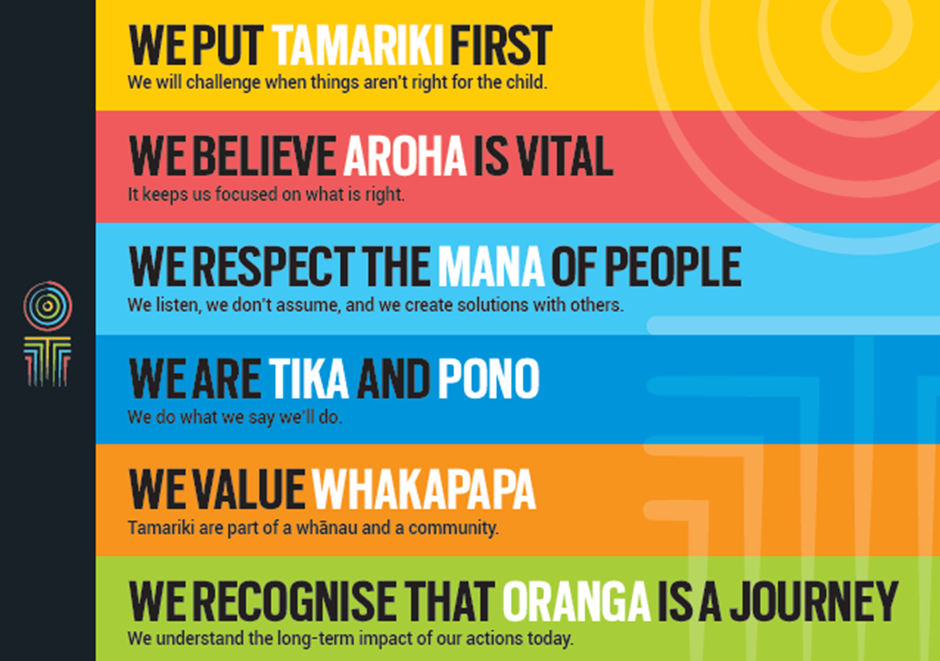 Our core outcomesOur core outcomes are:All children and young people are in loving families and communities where they can be safe, strong, connected, and able to flourishImproved outcomes for all children, especially tamariki and rangatahi Māori.The purpose of this role is to generate high quality, well informed content and coverage, to enable Oranga Tamariki to achieve its mission.  The Media Support Specialist will do this by building strong, open and direct relationships with reporters, editors, citizen journalists and bloggers.  In addition, the Media Support Specialist will anticipate news trends, drive the direction of stories, promote the work of Oranga Tamariki, and enable communities to be well informed with the ultimate aim of improving the lives of New Zealand children.Key Result areaKey AccountabilitiesRelationship buildingUnderstand and clearly articulate the Ministry’s work, principles, goals, culture and strategic direction in a changing and challenging environmentStrengthen relationships with journalists to anticipate issues and proactively share the work of Oranga Tamariki and its partners with all of New ZealandBecome an expert in your field that journalists and social media thought leaders come to for open and direct, accurate informationInvestigate all aspects of the Ministry, seeking stories to share and talent to foster for media opportunitiesGenerate and direct proactive media across a variety of platforms, which informs and engagesEstablish relationships with journalists, producers and news leaders to anticipate news and co-create feature opportunitiesCreate content for reporters for sharing on the social media platforms of our partners to enable our agency partners to deliver via their internal and external networksIn conjunction with the Communications and Engagement Team, create and promote consistent, Ministry-wide messaging to support the Ministry’s strategy to a variety of audiences, and via a range of channels and approachesProvide a consistent, strategic ‘voice’ of Oranga TamarikiRespond to media opportunities/assess risksManage incoming media requests and build relationships with journalists; create, execute and measure media coverage.Intersectoral engagementCreatively leverage online and traditional communications platforms to reach a wide range of audiencesCoordinate with the team to identify opportunities and riskIdentify the right reporter for the right opportunity, and work with Ministry staff to have a strong story told wellNetwork with others outside of the Ministry to generate content which leverages the core work of Oranga Tamariki Provide reports and analysis which informs the overarching strategy of the Communications and Engagement function.Trends and IssuesSupport the Chief Executive, leadership team and national communications team with top quality advice and communications materialAnticipate and respond to change as well as leadership and audience needsSupply expert communications and engagement services to the Ministry by providing:advisory support, theming and targeting opportunities, content and resourcesproject specific specialist supportcrisis/issues management specialist support.Champion clear, open and effective communication as a way of putting children’s needs at the centre of our work, including families of children and young people, decision-makers, partners or Ministers.Being part of the Oranga Tamariki teamActively and positively participate as a member of the teamProactively look for opportunities to improve the operations of Oranga TamarikiPerform any other duties as needed by Oranga TamarikiComply with and support all health and safety policies, guidelines and initiatives Ensure all incidents, injuries and near misses are reported into our H&S reporting toolComply with all legislative and regulatory requirements, and report any breaches as soon as they become knownAdhere to all Oranga Tamariki procedures, policies, guidelines, and standards of integrity and conductDemonstrate a commitment to and respect for the Treaty of Waitangi and incorporate these into your work.InternalCommunications and Engagement colleaguesAll of Oranga Tamariki especially:Engaging All New ZealandersOIA teamSerious IssuesOrganisational DevelopmentThe Tamariki AdvocateThe Office of the Chief Social WorkerMāori and Pacific LeadsRegional sites where our Communications and Engagement Advisors are based (Te Tai Tokerau, Auckland, Waikato, and Canterbury).ExternalNews mediaNews influencersSocial sector communications colleagues.QualificationsA tertiary qualification is desirable.ExperienceYou will have worked in newsrooms as a reporter or with reporters as a communications professionalIdeally you have prior experience at creating content and have the ability to create content to support a reporter’s story or to provide to social mediaYou will have experience at handling crisis situations involving people, with empathy, where you have already mitigated riskyou will have supported reporters to tell good stories well, going beyond accuracy, fairness and balance, to informative, interesting and engagingSkillsTe reo Māori is an advantageAbility to establish positive, trusted relationships at a high level and to manage complex working relationships with people at all levelsWell-developed networks, with an expert ability to prioritise, working quickly and effectivelyHighly expert communication skills including writing and creation of digital content with a sound understanding of social media channelsAbility to fully integrate a broad range of communications and engagement initiatives, resulting in an effective, efficient and strategic work planA reputation for being credible, responsive and honestSound risk assessment, and risk mitigation skillsAbility to use discretion, exercise sound judgement and successfully negotiate and influenceAn understanding of the strategic issues facing the MinistryA calm professional demeanour, especially when under pressure, and the ability to manage multiple pieces of work in a high pressure environmentAbility to self-manage and work as an effective member of a team.